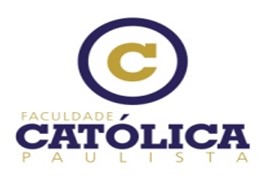 Trabalho/Exercícios (título)Trabalho/Exercício apresentado ao Prof. X à disciplina “X” como requisito para consolidação de nota do 1º bimestre da Faculdade Católica Paulista (FACAP). Marília – SPAnoIsabela Santosisa.santos@uca.edu.brGPI – 2º TermoXXXXXXXXXXXXXXXXXXXXXXXXXXXXXX@xxxxxxxxxGF – 1º TermoXXXXXXXXXXXXXXXXXXXXXXXXXXXXXX@xxxxxxxxxMKT – 1º TermoXXXXXXXXXXXXXXXXXXXXXXXXXXXXXX@xxxxxxxxxEC – 1º TermoXXXXXXXXXXXXXXXXXXXXXXXXXXXXXX@xxxxxxxxxCC – 1º TermoXXXXXXXXXXXXXXXXXXXXXXXXXXXXXX@xxxxxxxxxGF – 1º Termo